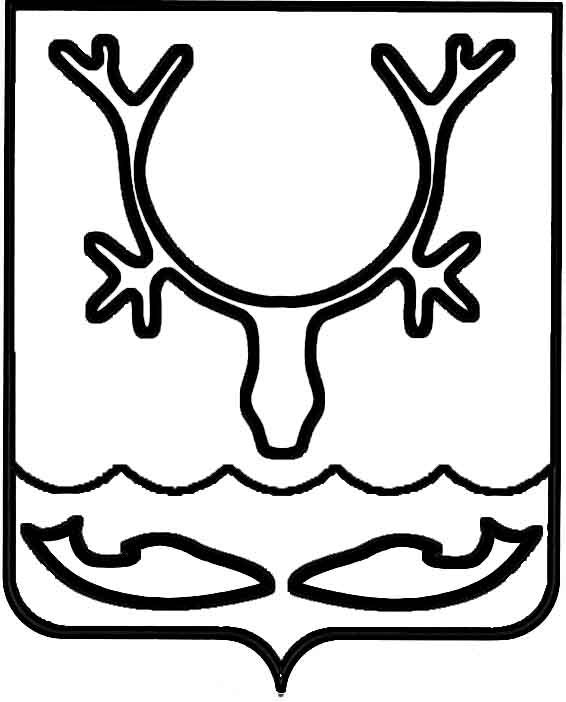 Администрация МО "Городской округ "Город Нарьян-Мар"РАСПОРЯЖЕНИЕот “____” __________________ № ____________		г. Нарьян-МарВ соответствии с решением Совета городского округа "Город Нарьян-Мар"                          от 12.12.2017 № 462-р "О бюджете МО "Городской округ "Город Нарьян-Мар"                    на 2018 год и на плановый период 2019 и 2020 годов", постановлением Администрации МО "Городской округ "Город Нарьян-Мар" от 30.07.2013 № 1496 "Об утверждении Порядка разработки, реализации и оценки эффективности муниципальных программ муниципального образования "Городской округ "Город Нарьян-Мар": 1.	Утвердить план реализации муниципальной программы муниципального образования "Городской округ "Город Нарьян-Мар" "Создание условий                               для экономического развития" на 2018 год.2.	Настоящее распоряжение вступает в силу со дня его подписания. 2912.2017789-рОб утверждении плана реализации муниципальной программы муниципального образования "Городской округ "Город Нарьян-Мар" "Создание условий для экономического развития" на 2018 годГлава МО "Городской округ "Город Нарьян-Мар" О.О.БелакПриложениек распоряжению АдминистрацииМО "Городской округ "Город Нарьян-Мар"от 29.12.2017 № 789-рПлан 
реализации муниципальной программы муниципального образования "Городской округ "Город Нарьян-Мар" 
"Создание условий для экономического развития"  
на 2018 годПриложениек распоряжению АдминистрацииМО "Городской округ "Город Нарьян-Мар"от 29.12.2017 № 789-рПлан 
реализации муниципальной программы муниципального образования "Городской округ "Город Нарьян-Мар" 
"Создание условий для экономического развития"  
на 2018 годПриложениек распоряжению АдминистрацииМО "Городской округ "Город Нарьян-Мар"от 29.12.2017 № 789-рПлан 
реализации муниципальной программы муниципального образования "Городской округ "Город Нарьян-Мар" 
"Создание условий для экономического развития"  
на 2018 годПриложениек распоряжению АдминистрацииМО "Городской округ "Город Нарьян-Мар"от 29.12.2017 № 789-рПлан 
реализации муниципальной программы муниципального образования "Городской округ "Город Нарьян-Мар" 
"Создание условий для экономического развития"  
на 2018 годПриложениек распоряжению АдминистрацииМО "Городской округ "Город Нарьян-Мар"от 29.12.2017 № 789-рПлан 
реализации муниципальной программы муниципального образования "Городской округ "Город Нарьян-Мар" 
"Создание условий для экономического развития"  
на 2018 годПриложениек распоряжению АдминистрацииМО "Городской округ "Город Нарьян-Мар"от 29.12.2017 № 789-рПлан 
реализации муниципальной программы муниципального образования "Городской округ "Город Нарьян-Мар" 
"Создание условий для экономического развития"  
на 2018 годПриложениек распоряжению АдминистрацииМО "Городской округ "Город Нарьян-Мар"от 29.12.2017 № 789-рПлан 
реализации муниципальной программы муниципального образования "Городской округ "Город Нарьян-Мар" 
"Создание условий для экономического развития"  
на 2018 годПриложениек распоряжению АдминистрацииМО "Городской округ "Город Нарьян-Мар"от 29.12.2017 № 789-рПлан 
реализации муниципальной программы муниципального образования "Городской округ "Город Нарьян-Мар" 
"Создание условий для экономического развития"  
на 2018 годПриложениек распоряжению АдминистрацииМО "Городской округ "Город Нарьян-Мар"от 29.12.2017 № 789-рПлан 
реализации муниципальной программы муниципального образования "Городской округ "Город Нарьян-Мар" 
"Создание условий для экономического развития"  
на 2018 годПриложениек распоряжению АдминистрацииМО "Городской округ "Город Нарьян-Мар"от 29.12.2017 № 789-рПлан 
реализации муниципальной программы муниципального образования "Городской округ "Город Нарьян-Мар" 
"Создание условий для экономического развития"  
на 2018 годПриложениек распоряжению АдминистрацииМО "Городской округ "Город Нарьян-Мар"от 29.12.2017 № 789-рПлан 
реализации муниципальной программы муниципального образования "Городской округ "Город Нарьян-Мар" 
"Создание условий для экономического развития"  
на 2018 годПриложениек распоряжению АдминистрацииМО "Городской округ "Город Нарьян-Мар"от 29.12.2017 № 789-рПлан 
реализации муниципальной программы муниципального образования "Городской округ "Город Нарьян-Мар" 
"Создание условий для экономического развития"  
на 2018 годПриложениек распоряжению АдминистрацииМО "Городской округ "Город Нарьян-Мар"от 29.12.2017 № 789-рПлан 
реализации муниципальной программы муниципального образования "Городской округ "Город Нарьян-Мар" 
"Создание условий для экономического развития"  
на 2018 годПриложениек распоряжению АдминистрацииМО "Городской округ "Город Нарьян-Мар"от 29.12.2017 № 789-рПлан 
реализации муниципальной программы муниципального образования "Городской округ "Город Нарьян-Мар" 
"Создание условий для экономического развития"  
на 2018 годПриложениек распоряжению АдминистрацииМО "Городской округ "Город Нарьян-Мар"от 29.12.2017 № 789-рПлан 
реализации муниципальной программы муниципального образования "Городской округ "Город Нарьян-Мар" 
"Создание условий для экономического развития"  
на 2018 годПриложениек распоряжению АдминистрацииМО "Городской округ "Город Нарьян-Мар"от 29.12.2017 № 789-рПлан 
реализации муниципальной программы муниципального образования "Городской округ "Город Нарьян-Мар" 
"Создание условий для экономического развития"  
на 2018 годПриложениек распоряжению АдминистрацииМО "Городской округ "Город Нарьян-Мар"от 29.12.2017 № 789-рПлан 
реализации муниципальной программы муниципального образования "Городской округ "Город Нарьян-Мар" 
"Создание условий для экономического развития"  
на 2018 годПриложениек распоряжению АдминистрацииМО "Городской округ "Город Нарьян-Мар"от 29.12.2017 № 789-рПлан 
реализации муниципальной программы муниципального образования "Городской округ "Город Нарьян-Мар" 
"Создание условий для экономического развития"  
на 2018 годПриложениек распоряжению АдминистрацииМО "Городской округ "Город Нарьян-Мар"от 29.12.2017 № 789-рПлан 
реализации муниципальной программы муниципального образования "Городской округ "Город Нарьян-Мар" 
"Создание условий для экономического развития"  
на 2018 годПриложениек распоряжению АдминистрацииМО "Городской округ "Город Нарьян-Мар"от 29.12.2017 № 789-рПлан 
реализации муниципальной программы муниципального образования "Городской округ "Город Нарьян-Мар" 
"Создание условий для экономического развития"  
на 2018 годПриложениек распоряжению АдминистрацииМО "Городской округ "Город Нарьян-Мар"от 29.12.2017 № 789-рПлан 
реализации муниципальной программы муниципального образования "Городской округ "Город Нарьян-Мар" 
"Создание условий для экономического развития"  
на 2018 годПриложениек распоряжению АдминистрацииМО "Городской округ "Город Нарьян-Мар"от 29.12.2017 № 789-рПлан 
реализации муниципальной программы муниципального образования "Городской округ "Город Нарьян-Мар" 
"Создание условий для экономического развития"  
на 2018 годПриложениек распоряжению АдминистрацииМО "Городской округ "Город Нарьян-Мар"от 29.12.2017 № 789-рПлан 
реализации муниципальной программы муниципального образования "Городской округ "Город Нарьян-Мар" 
"Создание условий для экономического развития"  
на 2018 годПриложениек распоряжению АдминистрацииМО "Городской округ "Город Нарьян-Мар"от 29.12.2017 № 789-рПлан 
реализации муниципальной программы муниципального образования "Городской округ "Город Нарьян-Мар" 
"Создание условий для экономического развития"  
на 2018 годПриложениек распоряжению АдминистрацииМО "Городской округ "Город Нарьян-Мар"от 29.12.2017 № 789-рПлан 
реализации муниципальной программы муниципального образования "Городской округ "Город Нарьян-Мар" 
"Создание условий для экономического развития"  
на 2018 годПриложениек распоряжению АдминистрацииМО "Городской округ "Город Нарьян-Мар"от 29.12.2017 № 789-рПлан 
реализации муниципальной программы муниципального образования "Городской округ "Город Нарьян-Мар" 
"Создание условий для экономического развития"  
на 2018 годПриложениек распоряжению АдминистрацииМО "Городской округ "Город Нарьян-Мар"от 29.12.2017 № 789-рПлан 
реализации муниципальной программы муниципального образования "Городской округ "Город Нарьян-Мар" 
"Создание условий для экономического развития"  
на 2018 годПриложениек распоряжению АдминистрацииМО "Городской округ "Город Нарьян-Мар"от 29.12.2017 № 789-рПлан 
реализации муниципальной программы муниципального образования "Городской округ "Город Нарьян-Мар" 
"Создание условий для экономического развития"  
на 2018 годПриложениек распоряжению АдминистрацииМО "Городской округ "Город Нарьян-Мар"от 29.12.2017 № 789-рПлан 
реализации муниципальной программы муниципального образования "Городской округ "Город Нарьян-Мар" 
"Создание условий для экономического развития"  
на 2018 годПриложениек распоряжению АдминистрацииМО "Городской округ "Город Нарьян-Мар"от 29.12.2017 № 789-рПлан 
реализации муниципальной программы муниципального образования "Городской округ "Город Нарьян-Мар" 
"Создание условий для экономического развития"  
на 2018 годОтветственный исполнитель муниципальной программы: Администрация МО "Городской округ "Город Нарьян-Мар" в лице управления экономического и инвестиционного развития Ответственный исполнитель муниципальной программы: Администрация МО "Городской округ "Город Нарьян-Мар" в лице управления экономического и инвестиционного развития Ответственный исполнитель муниципальной программы: Администрация МО "Городской округ "Город Нарьян-Мар" в лице управления экономического и инвестиционного развития Ответственный исполнитель муниципальной программы: Администрация МО "Городской округ "Город Нарьян-Мар" в лице управления экономического и инвестиционного развития Ответственный исполнитель муниципальной программы: Администрация МО "Городской округ "Город Нарьян-Мар" в лице управления экономического и инвестиционного развития Ответственный исполнитель муниципальной программы: Администрация МО "Городской округ "Город Нарьян-Мар" в лице управления экономического и инвестиционного развития Ответственный исполнитель муниципальной программы: Администрация МО "Городской округ "Город Нарьян-Мар" в лице управления экономического и инвестиционного развития Ответственный исполнитель муниципальной программы: Администрация МО "Городской округ "Город Нарьян-Мар" в лице управления экономического и инвестиционного развития Ответственный исполнитель муниципальной программы: Администрация МО "Городской округ "Город Нарьян-Мар" в лице управления экономического и инвестиционного развития Ответственный исполнитель муниципальной программы: Администрация МО "Городской округ "Город Нарьян-Мар" в лице управления экономического и инвестиционного развития Ответственный исполнитель муниципальной программы: Администрация МО "Городской округ "Город Нарьян-Мар" в лице управления экономического и инвестиционного развития Ответственный исполнитель муниципальной программы: Администрация МО "Городской округ "Город Нарьян-Мар" в лице управления экономического и инвестиционного развития Ответственный исполнитель муниципальной программы: Администрация МО "Городской округ "Город Нарьян-Мар" в лице управления экономического и инвестиционного развития Ответственный исполнитель муниципальной программы: Администрация МО "Городской округ "Город Нарьян-Мар" в лице управления экономического и инвестиционного развития Ответственный исполнитель муниципальной программы: Администрация МО "Городской округ "Город Нарьян-Мар" в лице управления экономического и инвестиционного развития № п/пНаименование мероприятия Ответственный исполнитель
(ФИО, должность)Ответственный исполнитель
(ФИО, должность)Планируемый срок проведения торгов 
(в случае необходимости) Планируемый срок проведения торгов 
(в случае необходимости) Срок начала реализации мероприятия Срок начала реализации мероприятия Срок окончания реализации мероприятияСрок окончания реализации мероприятияСрок окончания реализации мероприятияСрок окончания реализации мероприятияОжидаемый 
результатОжидаемый 
результатФинансирование 
2018 года
 (тыс. руб.)Финансирование 
2018 года
 (тыс. руб.)№ п/пНаименование мероприятия Ответственный исполнитель
(ФИО, должность)Ответственный исполнитель
(ФИО, должность)Планируемый срок проведения торгов 
(в случае необходимости) Планируемый срок проведения торгов 
(в случае необходимости) Срок начала реализации мероприятия Срок начала реализации мероприятия Срок окончания реализации мероприятияСрок окончания реализации мероприятияСрок окончания реализации мероприятияСрок окончания реализации мероприятияОжидаемый 
результатОжидаемый 
результатФинансирование 
2018 года
 (тыс. руб.)Финансирование 
2018 года
 (тыс. руб.)№ п/пНаименование мероприятия Ответственный исполнитель
(ФИО, должность)Ответственный исполнитель
(ФИО, должность)Планируемый срок проведения торгов 
(в случае необходимости) Планируемый срок проведения торгов 
(в случае необходимости) Срок начала реализации мероприятия Срок начала реализации мероприятия Срок окончания реализации мероприятияСрок окончания реализации мероприятияСрок окончания реализации мероприятияСрок окончания реализации мероприятияОжидаемый 
результатОжидаемый 
результатФинансирование 
2018 года
 (тыс. руб.)Финансирование 
2018 года
 (тыс. руб.)№ п/пНаименование мероприятия Ответственный исполнитель
(ФИО, должность)Ответственный исполнитель
(ФИО, должность)Планируемый срок проведения торгов 
(в случае необходимости) Планируемый срок проведения торгов 
(в случае необходимости) Срок начала реализации мероприятия Срок начала реализации мероприятия Срок окончания реализации мероприятияСрок окончания реализации мероприятияСрок окончания реализации мероприятияСрок окончания реализации мероприятияОжидаемый 
результатОжидаемый 
результатФинансирование 
2018 года
 (тыс. руб.)Финансирование 
2018 года
 (тыс. руб.)№ п/пНаименование мероприятия Ответственный исполнитель
(ФИО, должность)Ответственный исполнитель
(ФИО, должность)Планируемый срок проведения торгов 
(в случае необходимости) Планируемый срок проведения торгов 
(в случае необходимости) Срок начала реализации мероприятия Срок начала реализации мероприятия Срок окончания реализации мероприятияСрок окончания реализации мероприятияСрок окончания реализации мероприятияСрок окончания реализации мероприятияОжидаемый 
результатОжидаемый 
результатФинансирование 
2018 года
 (тыс. руб.)Финансирование 
2018 года
 (тыс. руб.)1233445566667788                                 1. Финансовая поддержка субъектов малого и среднего предпринимательства                                 1. Финансовая поддержка субъектов малого и среднего предпринимательства                                 1. Финансовая поддержка субъектов малого и среднего предпринимательства                                 1. Финансовая поддержка субъектов малого и среднего предпринимательства                                 1. Финансовая поддержка субъектов малого и среднего предпринимательства                                 1. Финансовая поддержка субъектов малого и среднего предпринимательства                                 1. Финансовая поддержка субъектов малого и среднего предпринимательства                                 1. Финансовая поддержка субъектов малого и среднего предпринимательства                                 1. Финансовая поддержка субъектов малого и среднего предпринимательства                                 1. Финансовая поддержка субъектов малого и среднего предпринимательства                                 1. Финансовая поддержка субъектов малого и среднего предпринимательства                                 1. Финансовая поддержка субъектов малого и среднего предпринимательства                                 1. Финансовая поддержка субъектов малого и среднего предпринимательства                                 1. Финансовая поддержка субъектов малого и среднего предпринимательства                                 1. Финансовая поддержка субъектов малого и среднего предпринимательства                                 1. Финансовая поддержка субъектов малого и среднего предпринимательства1.1.Содействие субъектам малого и среднего предпринимательства в привлечении коммерческих кредитовСочнева Е.А. - начальник УЭ и ИР,
Оленицкая В.С. - 
начальник отдела  ИП и П УЭ и ИР, Мысова Л.А. – ведущий экономист отдела ИП и П УЭ и ИРСочнева Е.А. - начальник УЭ и ИР,
Оленицкая В.С. - 
начальник отдела  ИП и П УЭ и ИР, Мысова Л.А. – ведущий экономист отдела ИП и П УЭ и ИРне проводятсяне проводятсяв течение года
по мере обращения субъектов МиСП в течение года
по мере обращения субъектов МиСП в течение года
по мере обращения субъектов МиСП в течение года
по мере обращения субъектов МиСП в течение года
по мере обращения субъектов МиСП в течение года
по мере обращения субъектов МиСП расширение доступа субъектом МиСП к финансовым ресурсамрасширение доступа субъектом МиСП к финансовым ресурсамбез финансированиябез финансирования1.2.Изменение корректирующего коэффициента базовой доходности К2 для исчисления единого налога на вмененный доходСочнева Е.А. - начальник УЭ и ИР,
Оленицкая В.С. - 
начальник отдела ИП и П УЭ и ИРМысова Л.А. – ведущий экономист отдела ИП и П УЭ и ИРСочнева Е.А. - начальник УЭ и ИР,
Оленицкая В.С. - 
начальник отдела ИП и П УЭ и ИРМысова Л.А. – ведущий экономист отдела ИП и П УЭ и ИРне проводятсяне проводятсярассматривается возможность изменения коэффициента для исчисления единого налога на вмененный доходрассматривается возможность изменения коэффициента для исчисления единого налога на вмененный доходрассматривается возможность изменения коэффициента для исчисления единого налога на вмененный доходрассматривается возможность изменения коэффициента для исчисления единого налога на вмененный доходрассматривается возможность изменения коэффициента для исчисления единого налога на вмененный доходрассматривается возможность изменения коэффициента для исчисления единого налога на вмененный доходизменение корректирующего коэффициента базовой доходности К2изменение корректирующего коэффициента базовой доходности К2без финансированиябез финансирования1.3.Предоставление грантов начинающим предпринимателям на создание собственного бизнесаОленицкая В.С. - 
начальник отдела ИП и П УЭ и ИР,Мысова Л.А. – ведущий экономист отдела ИП и П УЭ и ИРОленицкая В.С. - 
начальник отдела ИП и П УЭ и ИР,Мысова Л.А. – ведущий экономист отдела ИП и П УЭ и ИРне проводятсяне проводятсяапрельапрельапрельапрельапрельапрельосуществление финансовой поддержки субъектов МиСП,
увеличение количества субъектов М и СПосуществление финансовой поддержки субъектов МиСП,
увеличение количества субъектов М и СП800,00800,001.4.Субсидия на возмещение части затрат                          по приобретению и доставке имущества, приобретению программных продуктов, необходимых для осуществления предпринимательской деятельностиОленицкая В.С. - 
начальник отдела              ИП и П УЭ и ИР,Мысова Л.А. – ведущий экономист отдела ИП и П УЭ и ИРОленицкая В.С. - 
начальник отдела              ИП и П УЭ и ИР,Мысова Л.А. – ведущий экономист отдела ИП и П УЭ и ИРне проводятсяне проводятсяежеквартально, по мере поступления заявлений ежеквартально, по мере поступления заявлений ежеквартально, по мере поступления заявлений ежеквартально, по мере поступления заявлений ежеквартально, по мере поступления заявлений ежеквартально, по мере поступления заявлений осуществление финансовой поддержки субъектов МиСП,
увеличение количества субъектов М и СПосуществление финансовой поддержки субъектов МиСП,
увеличение количества субъектов М и СП1410,001410,001.5.Субсидия на возмещение части затрат по оплате коммунальных услуг, потребленных субъектами малого и среднего предпринимательстваОленицкая В.С. - 
начальник отдела                 ИП и П УЭ и ИР,Мысова Л.А. – ведущий экономист отдела ИП и П УЭ и ИРОленицкая В.С. - 
начальник отдела                 ИП и П УЭ и ИР,Мысова Л.А. – ведущий экономист отдела ИП и П УЭ и ИРне проводятсяне проводятсяежеквартально, по мере поступления заявлений ежеквартально, по мере поступления заявлений ежеквартально, по мере поступления заявлений ежеквартально, по мере поступления заявлений ежеквартально, по мере поступления заявлений ежеквартально, по мере поступления заявлений осуществление финансовой поддержки субъектов МиСП,
увеличение количества субъектов М и СПосуществление финансовой поддержки субъектов МиСП,
увеличение количества субъектов М и СП640,00640,001.6.Субсидия на возмещение части затрат по аренде нежилых помещений немуниципальной формы собственности, используемых субъектами малого и среднего предпринимательстваОленицкая В.С. - 
начальник отдела             ИП и П УЭ и ИР,Мысова Л.А. – ведущий экономист отдела ИП и П УЭ и ИРОленицкая В.С. - 
начальник отдела             ИП и П УЭ и ИР,Мысова Л.А. – ведущий экономист отдела ИП и П УЭ и ИРне проводятсяне проводятсяежеквартально, по мере поступления заявлений ежеквартально, по мере поступления заявлений ежеквартально, по мере поступления заявлений ежеквартально, по мере поступления заявлений ежеквартально, по мере поступления заявлений ежеквартально, по мере поступления заявлений осуществление финансовой поддержки субъектов МиСП,
увеличение количества субъектов М и СПосуществление финансовой поддержки субъектов МиСП,
увеличение количества субъектов М и СП115,00115,001.7.Предоставление субсидий субъектам малого и среднего предпринимательства на возмещение части затрат, связанных с реализацией энергосберегающих мероприятий, включая затраты на приобретение и внедрение энергоэффективных технологий, оборудования и материаловОленицкая В.С. - 
начальник отдела                ИП и П УЭ и ИР,Мысова Л.А. – ведущий экономист отдела ИП и П УЭ и ИРОленицкая В.С. - 
начальник отдела                ИП и П УЭ и ИР,Мысова Л.А. – ведущий экономист отдела ИП и П УЭ и ИРне проводятсяне проводятсяежеквартально по мере поступления заявлений ежеквартально по мере поступления заявлений ежеквартально по мере поступления заявлений ежеквартально по мере поступления заявлений ежеквартально по мере поступления заявлений ежеквартально по мере поступления заявлений осуществление финансовой поддержки субъектов МиСП,
увеличение количества субъектов М и СПосуществление финансовой поддержки субъектов МиСП,
увеличение количества субъектов М и СП75,0075,002. Консультационная, организационная поддержка развития малого и среднего предпринимательства2. Консультационная, организационная поддержка развития малого и среднего предпринимательства2. Консультационная, организационная поддержка развития малого и среднего предпринимательства2. Консультационная, организационная поддержка развития малого и среднего предпринимательства2. Консультационная, организационная поддержка развития малого и среднего предпринимательства2. Консультационная, организационная поддержка развития малого и среднего предпринимательства2. Консультационная, организационная поддержка развития малого и среднего предпринимательства2. Консультационная, организационная поддержка развития малого и среднего предпринимательства2. Консультационная, организационная поддержка развития малого и среднего предпринимательства2. Консультационная, организационная поддержка развития малого и среднего предпринимательства2. Консультационная, организационная поддержка развития малого и среднего предпринимательства2. Консультационная, организационная поддержка развития малого и среднего предпринимательства2. Консультационная, организационная поддержка развития малого и среднего предпринимательства2. Консультационная, организационная поддержка развития малого и среднего предпринимательства2. Консультационная, организационная поддержка развития малого и среднего предпринимательства2.1.Консультирование по вопросам, касающимся деятельности субъектов малого и среднего предпринимательстваСочнева Е.А. - начальник УЭ и ИР,
Оленицкая В.С. - 
начальник отдела           ИП и П УЭ и ИР,Мысова Л.А. – ведущий экономист отдела ИП иП УЭ и ИРСочнева Е.А. - начальник УЭ и ИР,
Оленицкая В.С. - 
начальник отдела           ИП и П УЭ и ИР,Мысова Л.А. – ведущий экономист отдела ИП иП УЭ и ИРне проводятсяне проводятсяпо мере обращения
в течение годапо мере обращения
в течение годапо мере обращения
в течение годапо мере обращения
в течение годапо мере обращения
в течение годапо мере обращения
в течение годаувеличение численности субъектов предпринимательстваувеличение численности субъектов предпринимательствабез финансированиябез финансирования2.2.Организация "круглых столов" с субъектами малого и среднего предпринимательства по вопросам развития малого и среднего предпринимательстваСочнева Е.А. - начальник УЭ и ИР,
Оленицкая В.С. - 
начальник отдела              ИП и П УЭ и ИР,Мысова Л.А. – ведущий экономист отдела ИП и П УЭ и ИРСочнева Е.А. - начальник УЭ и ИР,
Оленицкая В.С. - 
начальник отдела              ИП и П УЭ и ИР,Мысова Л.А. – ведущий экономист отдела ИП и П УЭ и ИРне проводятсяне проводятся1 раз в полгода1 раз в полгода1 раз в полгода1 раз в полгода1 раз в полгода1 раз в полгодаинформирование о механизмах муниципальной поддержки в рамках программы, увеличение активности субъектов 
М и СП, 
решение иных проблем по предпринимательской деятельностиинформирование о механизмах муниципальной поддержки в рамках программы, увеличение активности субъектов 
М и СП, 
решение иных проблем по предпринимательской деятельностибез финансированиябез финансирования2.3.Формирование и ведение реестра субъектов малого и среднего предпринимательства – получателей муниципальной поддержкиОленицкая В.С. - 
начальник отдела            ИП и П УЭ и ИР,Мысова Л.А. – ведущий экономист отдела ИП и П УЭ и ИРОленицкая В.С. - 
начальник отдела            ИП и П УЭ и ИР,Мысова Л.А. – ведущий экономист отдела ИП и П УЭ и ИРне проводятсяне проводятсяпо мере проведения заседания комиссии по отбору субъектов МиСП для предоставления субсидий по мере проведения заседания комиссии по отбору субъектов МиСП для предоставления субсидий по мере проведения заседания комиссии по отбору субъектов МиСП для предоставления субсидий по мере проведения заседания комиссии по отбору субъектов МиСП для предоставления субсидий по мере проведения заседания комиссии по отбору субъектов МиСП для предоставления субсидий по мере проведения заседания комиссии по отбору субъектов МиСП для предоставления субсидий размещение сведений о получателях поддержки в соответствии с законодательствомразмещение сведений о получателях поддержки в соответствии с законодательствомбез финансированиябез финансирования2.4.Субсидия на возмещение части затрат по подготовке, переподготовке и повышению квалификации кадров субъектов малого и среднего предпринимательства (включая работников), прошедших обучение по направлениям, которые соответствуют их основному виду деятельности и необходимы для производства товаров, выполнения работы, оказания услугОленицкая В.С. - 
начальник отдела               ИП и П УЭ и ИР,Мысова Л.А. – ведущий экономист отдела ИП и П УЭ и ИРОленицкая В.С. - 
начальник отдела               ИП и П УЭ и ИР,Мысова Л.А. – ведущий экономист отдела ИП и П УЭ и ИРне проводятсяне проводятсяежеквартально по мере поступления заявлений ежеквартально по мере поступления заявлений ежеквартально по мере поступления заявлений ежеквартально по мере поступления заявлений ежеквартально по мере поступления заявлений ежеквартально по мере поступления заявлений повышение  квалификации предпринимателей в различных сферах предпринимательской деятельностиповышение  квалификации предпринимателей в различных сферах предпринимательской деятельности200,00200,002.5.Организация и проведение совместно с ОГУ "ЦЗН Ненецкого автономного округа" мероприятий                            по вовлечению в предпринимательскую деятельность безработных гражданОленицкая В.С. - 
начальник отдела                ИП и П УЭ и ИРОленицкая В.С. - 
начальник отдела                ИП и П УЭ и ИРне проводятсяне проводятсяв соответствии с планами 
ОГУ "ЦЗН НАО"в соответствии с планами 
ОГУ "ЦЗН НАО"в соответствии с планами 
ОГУ "ЦЗН НАО"в соответствии с планами 
ОГУ "ЦЗН НАО"в соответствии с планами 
ОГУ "ЦЗН НАО"в соответствии с планами 
ОГУ "ЦЗН НАО"увеличение численности субъектов предпринимательстваувеличение численности субъектов предпринимательствабез финансированиябез финансирования2.6.Предоставление субъектам малого и среднего предпринимательства возможности пользования информационно-правовыми системами "Консультант Плюс", "Гарант"Оленицкая В.С. - 
начальник отдела              ИП и П УЭ и ИР,Мысова Л.А. – ведущий экономист отдела ИП и П УЭ и ИРОленицкая В.С. - 
начальник отдела              ИП и П УЭ и ИР,Мысова Л.А. – ведущий экономист отдела ИП и П УЭ и ИРне проводятсяне проводятсяпо мере обращения
в течение годапо мере обращения
в течение годапо мере обращения
в течение годапо мере обращения
в течение годапо мере обращения
в течение годапо мере обращения
в течение годаувеличение численности субъектов предпринимательстваувеличение численности субъектов предпринимательствабез финансированиябез финансирования3.Информационная поддержка развития малого и среднего предпринимательства3.Информационная поддержка развития малого и среднего предпринимательства3.Информационная поддержка развития малого и среднего предпринимательства3.Информационная поддержка развития малого и среднего предпринимательства3.Информационная поддержка развития малого и среднего предпринимательства3.Информационная поддержка развития малого и среднего предпринимательства3.Информационная поддержка развития малого и среднего предпринимательства3.Информационная поддержка развития малого и среднего предпринимательства3.Информационная поддержка развития малого и среднего предпринимательства3.Информационная поддержка развития малого и среднего предпринимательства3.Информационная поддержка развития малого и среднего предпринимательства3.Информационная поддержка развития малого и среднего предпринимательства3.Информационная поддержка развития малого и среднего предпринимательства3.Информационная поддержка развития малого и среднего предпринимательства3.Информационная поддержка развития малого и среднего предпринимательства3.Информационная поддержка развития малого и среднего предпринимательства3.1.Размещение в средствах массовой информации публикаций, рекламно-информационных материалов о проблемах, достижениях и перспективах развития малого и среднего предпринимательстваСочнева Е.А. - начальник УЭ и ИР,
Оленицкая В.С. - 
начальник отдела               ИП и П УЭ и ИР,Мысова Л.А. – ведущий экономист отдела ИП и П УЭ и ИРСочнева Е.А. - начальник УЭ и ИР,
Оленицкая В.С. - 
начальник отдела               ИП и П УЭ и ИР,Мысова Л.А. – ведущий экономист отдела ИП и П УЭ и ИРфевральфевральв течение года,по мере необходимостив течение года,по мере необходимостив течение года,по мере необходимостив течение года,по мере необходимостив течение года,по мере необходимостиинформирование  о проводимой работе, формирование благоприятного общественного мнения                           о предпринимательствеинформирование  о проводимой работе, формирование благоприятного общественного мнения                           о предпринимательствеинформирование  о проводимой работе, формирование благоприятного общественного мнения                           о предпринимательстве50,0050,003.2.Размещение на официальном сайте рекламно-информационных материалов о проблемах, достижениях и перспективах развития малого и среднего предпринимательстваСочнева Е.А. - начальник УЭ и ИР,
Оленицкая В.С. - 
начальник отдела            ИП и П УЭ и ИР,Мысова Л.А. – ведущий экономист отдела ИП и П УЭ и ИРСочнева Е.А. - начальник УЭ и ИР,
Оленицкая В.С. - 
начальник отдела            ИП и П УЭ и ИР,Мысова Л.А. – ведущий экономист отдела ИП и П УЭ и ИРне проводятсяне проводятсяежеквартальноежеквартальноежеквартальноежеквартальноежеквартальноинформирование  о проводимой работе, формирование благоприятного общественного мнения                           о предпринимательствеинформирование  о проводимой работе, формирование благоприятного общественного мнения                           о предпринимательствеинформирование  о проводимой работе, формирование благоприятного общественного мнения                           о предпринимательствебез финансированиябез финансирования4. Имущественная поддержка субъектов малого и среднего предпринимательства 4. Имущественная поддержка субъектов малого и среднего предпринимательства 4. Имущественная поддержка субъектов малого и среднего предпринимательства 4. Имущественная поддержка субъектов малого и среднего предпринимательства 4. Имущественная поддержка субъектов малого и среднего предпринимательства 4. Имущественная поддержка субъектов малого и среднего предпринимательства 4. Имущественная поддержка субъектов малого и среднего предпринимательства 4. Имущественная поддержка субъектов малого и среднего предпринимательства 4. Имущественная поддержка субъектов малого и среднего предпринимательства 4. Имущественная поддержка субъектов малого и среднего предпринимательства 4. Имущественная поддержка субъектов малого и среднего предпринимательства 4. Имущественная поддержка субъектов малого и среднего предпринимательства 4. Имущественная поддержка субъектов малого и среднего предпринимательства 4. Имущественная поддержка субъектов малого и среднего предпринимательства 4. Имущественная поддержка субъектов малого и среднего предпринимательства 4. Имущественная поддержка субъектов малого и среднего предпринимательства 4.1.Обеспечение субъектам малого и среднего предпринимательства доступа к неиспользуемому муниципальному имуществуУМИ и ЗОУМИ и ЗОне проводятсяне проводятсяпо мере 
формирования реестрапо мере 
формирования реестрапо мере 
формирования реестрапо мере 
формирования реестрапо мере 
формирования реестраобеспечение субъектов малого и среднего предпринимательства нежилыми помещениямиобеспечение субъектов малого и среднего предпринимательства нежилыми помещениямиобеспечение субъектов малого и среднего предпринимательства нежилыми помещениямибез финансированиябез финансирования5. Повышение привлекательности предпринимательской деятельности5. Повышение привлекательности предпринимательской деятельности5. Повышение привлекательности предпринимательской деятельности5. Повышение привлекательности предпринимательской деятельности5. Повышение привлекательности предпринимательской деятельности5. Повышение привлекательности предпринимательской деятельности5. Повышение привлекательности предпринимательской деятельности5. Повышение привлекательности предпринимательской деятельности5. Повышение привлекательности предпринимательской деятельности5. Повышение привлекательности предпринимательской деятельности5. Повышение привлекательности предпринимательской деятельности5. Повышение привлекательности предпринимательской деятельности5. Повышение привлекательности предпринимательской деятельности5. Повышение привлекательности предпринимательской деятельности5. Повышение привлекательности предпринимательской деятельности5. Повышение привлекательности предпринимательской деятельности5.1.Привлечение субъектов малого и среднего предпринимательства к выполнению работ (услуг)                      в сфере строительства и ЖКХ, участию                                     в муниципальном заказеОленицкая В.С. - 
начальник отдела           ИП и П УЭ и ИР,Мысова Л.А. – ведущий экономист отдела ИП и П УЭ и ИРОленицкая В.С. - 
начальник отдела           ИП и П УЭ и ИР,Мысова Л.А. – ведущий экономист отдела ИП и П УЭ и ИРне проводятсяне проводятсяв течение годав течение годав течение годав течение годав течение годапривлечение субъектов предприниматель ства к муниципальному заказупривлечение субъектов предприниматель ства к муниципальному заказупривлечение субъектов предприниматель ства к муниципальному заказубез финансированиябез финансирования5.2.Проведение конкурса на лучшее новогоднее оформление объектов торговли и общественного питанияОленицкая В.С. - 
начальник отдела             ИП и П УЭ и ИР,Мысова Л.А. – ведущий экономист отдела ИП и П УЭ и ИРОленицкая В.С. - 
начальник отдела             ИП и П УЭ и ИР,Мысова Л.А. – ведущий экономист отдела ИП и П УЭ и ИРне проводятсяне проводятсяноябрьноябрьноябрьдекабрьдекабрьформирование благоприятного общественного мнения о предпринимательствеформирование благоприятного общественного мнения о предпринимательствеформирование благоприятного общественного мнения о предпринимательстве150,00150,005.3.Проведение конкурса "Лучший предприниматель года"Оленицкая В.С. - 
начальник отдела ИП и П УЭ и ИР,Мысова Л.А. – ведущий экономист отдела ИП и П УЭ и ИРОленицкая В.С. - 
начальник отдела ИП и П УЭ и ИР,Мысова Л.А. – ведущий экономист отдела ИП и П УЭ и ИРне проводятсяне проводятсяноябрьноябрьноябрьноябрьноябрьформирование благоприятного общественного мнения о предпринимательствеформирование благоприятного общественного мнения о предпринимательствеформирование благоприятного общественного мнения о предпринимательстве220,00220,005.4.Приобретение оборудования для проведения городских ярмарочно-выставочных мероприятийСочнева Е.А. - начальник УЭ и ИР,
Оленицкая В.С. - 
начальник отдела ИП и П УЭ и ИР,Мысова Л.А. – ведущий экономист отдела ИП и П УЭ и ИРСочнева Е.А. - начальник УЭ и ИР,
Оленицкая В.С. - 
начальник отдела ИП и П УЭ и ИР,Мысова Л.А. – ведущий экономист отдела ИП и П УЭ и ИРмай - июньмай - июньиюньиюньиюньиюньиюньорганизация проведения на качественном уровне ярмарок, выездной праздничной торговли, организация уличной торговли сельхозпродукциейорганизация проведения на качественном уровне ярмарок, выездной праздничной торговли, организация уличной торговли сельхозпродукциейорганизация проведения на качественном уровне ярмарок, выездной праздничной торговли, организация уличной торговли сельхозпродукцией450,00450,006. Разработка Стратегии социально-экономического развития МО "Городской округ "Город Нарьян-Мар"6. Разработка Стратегии социально-экономического развития МО "Городской округ "Город Нарьян-Мар"6. Разработка Стратегии социально-экономического развития МО "Городской округ "Город Нарьян-Мар"6. Разработка Стратегии социально-экономического развития МО "Городской округ "Город Нарьян-Мар"6. Разработка Стратегии социально-экономического развития МО "Городской округ "Город Нарьян-Мар"6. Разработка Стратегии социально-экономического развития МО "Городской округ "Город Нарьян-Мар"6. Разработка Стратегии социально-экономического развития МО "Городской округ "Город Нарьян-Мар"6. Разработка Стратегии социально-экономического развития МО "Городской округ "Город Нарьян-Мар"6. Разработка Стратегии социально-экономического развития МО "Городской округ "Город Нарьян-Мар"6. Разработка Стратегии социально-экономического развития МО "Городской округ "Город Нарьян-Мар"6. Разработка Стратегии социально-экономического развития МО "Городской округ "Город Нарьян-Мар"6. Разработка Стратегии социально-экономического развития МО "Городской округ "Город Нарьян-Мар"6. Разработка Стратегии социально-экономического развития МО "Городской округ "Город Нарьян-Мар"6. Разработка Стратегии социально-экономического развития МО "Городской округ "Город Нарьян-Мар"6. Разработка Стратегии социально-экономического развития МО "Городской округ "Город Нарьян-Мар"6. Разработка Стратегии социально-экономического развития МО "Городской округ "Город Нарьян-Мар"6.1.Разработка Стратегии социально-экономического развития МО "Городской округ "Город Нарьян-Мар"Сочнева Е.А. - начальник УЭ и ИР,
Михайлюк И.В. - 
начальник отдела ОЭ и ТП УЭ и ИРСочнева Е.А. - начальник УЭ и ИР,
Михайлюк И.В. - 
начальник отдела ОЭ и ТП УЭ и ИРмартмартмартмартмартмартдекабрьСтратегия социально-экономического развития МО "Городской округ "Город Нарьян-Мар"Стратегия социально-экономического развития МО "Городской округ "Город Нарьян-Мар"Стратегия социально-экономического развития МО "Городской округ "Город Нарьян-Мар"1 000,01 000,05 110,005 110,00